Как справляться с агрессией?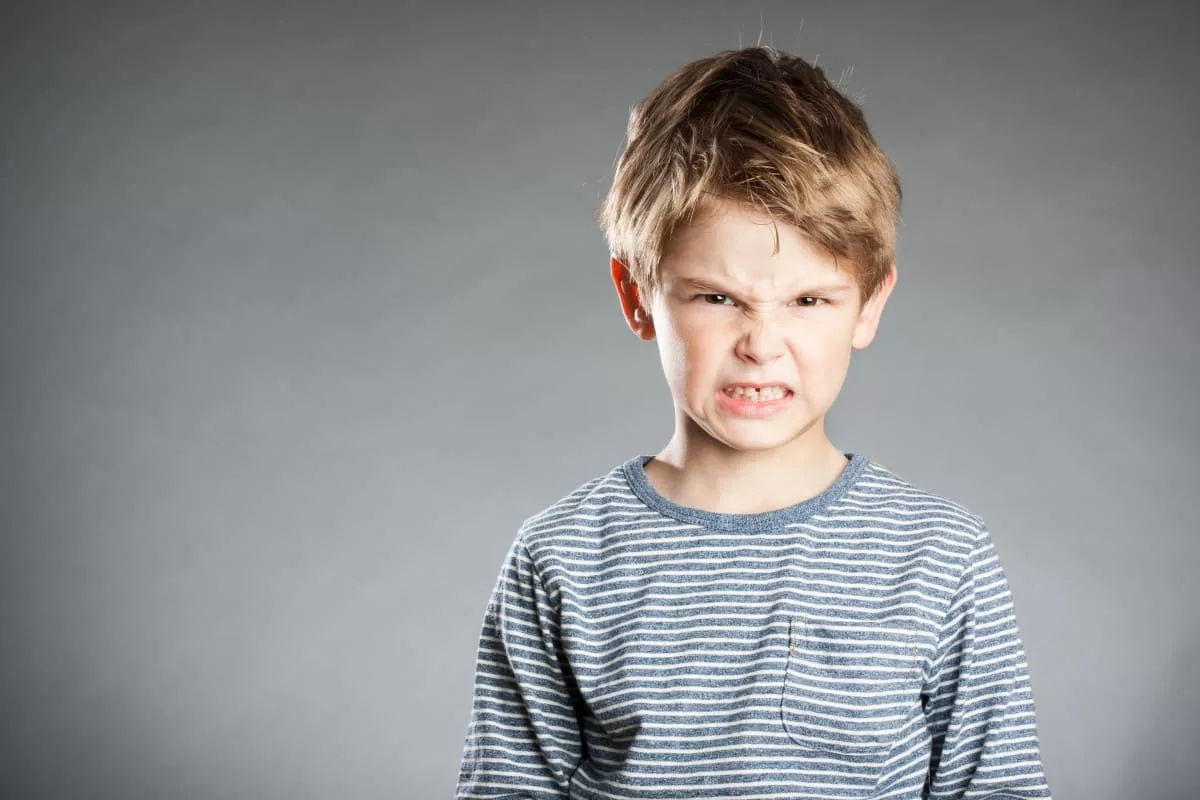 Довольно часто мы сталкиваемся с разными эмоциями, которые нам не всегда понятны. Это могут быть простые эмоции: радость, грусть, страх, злость. Но весь спектр эмоций, чувств и настроений гораздо шире. Поговорим об агрессии, о тех эмоциях, которые ее вызывают и, конечно же, о том, как выражать свои негативные эмоции приемлемым способом или как справиться с собственной агрессией.Что такое агрессия?Агрессия – это поведение человека, направленное на причинение физического или психологического вреда другому человеку или живому существу. К такому поведению относятся драки (или одностороннее нападение), оскорбления, угрозы, унижения и грубость. Например, если ты участвуешь в конфликте, ты можешь выбрать одну из двух наиболее распространенных стратегий: обсуждать возникшую проблему спокойно, высказывая свое мнение и проявляя уважение к собеседнику или же прибегнуть к оскорблениям, разговорам на повышенных тонах или даже рукоприкладству. В большинстве случаев, более эффективным является первый вариант, содержащий в себе спокойную и конструктивную беседу.Какие эмоции предшествуют агрессии?Эмоции, которые приводят к агрессивному поведению чаще всего имеют следующую градацию: раздражение – злость – гнев – ярость. Агрессия может возникнуть на каждом этапе, ведь кто-то начинает проявлять ее, только почувствовав раздражение, а другой человек не станет вести себя агрессивно, если не дойдет до стадии ярости. Ниже будут даны рекомендации о том, как справляться с агрессией, если она наступает из-за банального раздражения и как не усугубить ситуацию и не допустить перерастания собственной злости в гнев и ярость.Как выражать негативные эмоции приемлемым способом?Наиболее конструктивным способом выражения негативных эмоций является так называемое «Я-высказывание». Эффективен этот способ потому, что в данном высказывании целью является проговаривание собственных эмоций и чувств, связанных с обстоятельствами или поведением другого человека. Вместе с тем, используя «Я-высказывание» мы не обвиняем собеседника в чем-либо и не пытаемся руководить его действиями, поэтому шанс вызвать агрессию в свою сторону значительно снижается.Еще один эффективный способ взаимодействия с окружающими людьми – ведение диалога только в состоянии спокойствия. Таким образом, как только ты чувствуешь, что начал злиться или раздражен, ты можешь предложить перенести разговор на некоторое время, чтобы успокоиться и подобрать аргументы для дальнейшей дискуссии.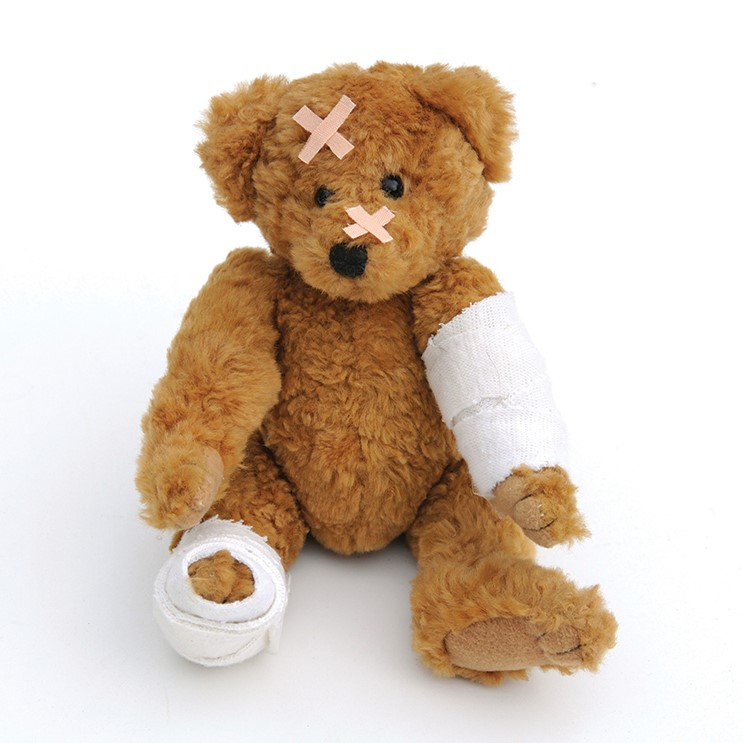 Практические рекомендацииДля того, чтобы справиться с собственной агрессией и оставаться спокойным даже в самой сложной конфликтной ситуации, попробуй воспользоваться следующими рекомендациями.1. Переключи внимание. Если ситуация, в которой ты находишься, слишком давит на тебя и решить ее не получается в течение какого-то времени, переключи свое внимание на то, что тебе приятно: любимая музыка, хобби или просмотр хорошего фильма.2. Используй дыхательные техники. Для этого можешь скачать на свой телефон специальное приложение (подойдут приложения для медитации или специальное приложение Prana Breath).3. Займи руки. В момент сильного напряжения можно скручивать или рвать ненужную бумагу, выстукивать пальцами ритм своего дыхания или же делать себе массаж пальцев. Все эти способы помогают снять лишнюю тревожность и успокоиться.4. Пой. Чаще всего, когда мы поем (или напеваем себе под нос), мы автоматически выполняем первые две рекомендации: регулируем дыхание и переключаем внимание. А если напевать какую-нибудь детскую, добрую песенку, то и настроение скорее всего поднимется гораздо быстрее.5. Отдохни. Иногда мы настолько устаем от разных обстоятельств и ситуаций, с которыми сталкиваемся, что контролировать агрессию уже просто не хватает сил. В таком случае нужно просто дать себе время, чтобы полежать, поспать или побыть в спокойной обстановке.6. Займись спортом. Для нормализации собственного состояния нет ничего лучше физической нагрузки. Во время физических упражнений вырабатывается гормон счастья – эндорфин, который снижает уровень стресса в организме. Да и махать кулаками лучше в боксерском зале, а не в уличной драке.7. Огради себя от агрессивных людей. Зачастую мы можем заряжаться негативными эмоциями от окружающих, поэтому важно снизить общение с теми, кто может влиять на твое настроение. Даже с учителем можно сократить общение так, чтобы это не влияло на учебу.8. Подключи воображение. Эта рекомендация подойдет в большей степени «продвинутым пользователям», ведь для ее выполнения необходима серьезная концентрация. Итак, представь, что ты находишься в таком месте, в котором тебе приятно быть. Это может быть лес, пляж или твоя комната – все зависит от твоих предпочтений. Погрузись в это расслабляющее ощущение нахождения в приятном для тебя месте и представь, какое у тебя было бы настроение, окажись ты и правда там.Если же данные рекомендации не оказали должного эффекта в твоей ситуации, ты всегда можешь обратиться за психологической помощью к специалисту.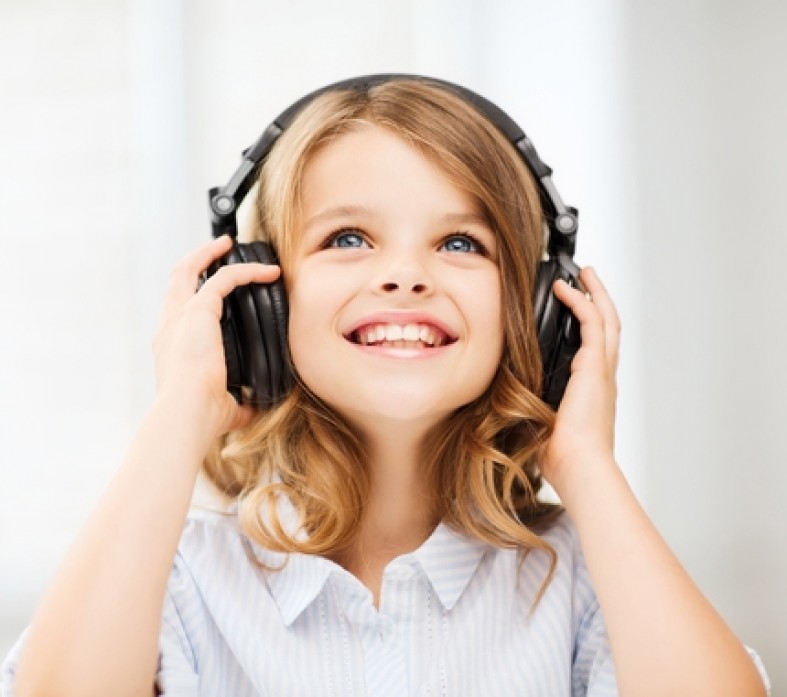 